Publicado en Madrid el 09/11/2017 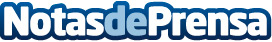 Las aerolíneas deberían pagar 1 millón de euros en indemnizaciones Más de 2.000 pasajeros tienen derecho a recibir una compensación económica por el puente de la Almudena del año pasado, lo que supone una compensación de hasta 600 euros por persona y trayecto. Este año, se espera que las cifras de pasajeros durante esta festividad se dupliquen respecto al año anterior, según la compañía AirHelp. La mañana del miércoles 8 de noviembre, el mejor momento para volarDatos de contacto:Actitud de Comunicación 913022860Nota de prensa publicada en: https://www.notasdeprensa.es/las-aerolineas-deberian-pagar-1-millon-de Categorias: Viaje Madrid Entretenimiento Turismo Dispositivos móviles http://www.notasdeprensa.es